У  К  Р А  Ї  Н  А                             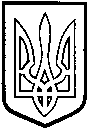 ТОМАШПІЛЬСЬКА РАЙОННА РАДАВ І Н Н И Ц Ь К О Ї  О Б Л А С Т ІРІШЕННЯ №633від 11 червня 2015 року			                                   38 сесія 6 скликанняПро внесення доповнень до Програми економічного і соціального розвитку району на 2015 рік, затвердженої рішенням 35 сесії районної ради 6 скликання від 16.01.2015 року №570	Відповідно до пункту 16 частини 1 статті 43 Закону України «Про місцеве самоврядування в Україні», рішення 35 сесії районної ради 6 скликання від 16.01.2015 року №570 «Про програму економічного і соціального розвитку району на 2015 рік», за погодженням з постійною комісією районної ради з питань бюджету, роботи промисловості, транспорту, зв’язку, енергозбереження, розвитку малого і середнього підприємництва, регуляторної політики, районна рада ВИРІШИЛА: 1. Внести до Програми економічного і соціального розвитку району на 2015 рік, затвердженої рішенням 35 сесії районної ради 6 скликання від 16.01.2015 року №570, такі  доповнення:1.1 В сфері розвитку громадянського суспільства пріоритет 4 «Залучення територіальних громад до розробки програм з комплексного розвитку територій, які реалізуються за рахунок обласного і державного бюджетів та завдяки міжнародній технічній допомозі» завдання «Підготовка та реалізація заходів з комплексного розвитку територій» шляхи вирішення «Співфінансування проекту «Розвиток можливостей кооперативу для захисту правових і економічних інтересів особистих селянських господарств, а також розширення асортименту молочної продукції для соціальної сфери Томашпільського району» згідно угоди про співпрацю сторін» колонку «Орієнтовні джерела фінансування (тис. грн.)» доповнити:- обласний бюджет – 300,0; сільські бюджети – 100,0.2. Контроль за виконанням даного рішення покласти на постійну комісію районної ради з питань бюджету, роботи промисловості, транспорту, зв’язку, енергозбереження, розвитку малого і середнього підприємництва, регуляторної політики (Чорногуз В.А.).Голова районної ради					Л.Нароган